КРАСНОДАРСКИЙ КРАЙ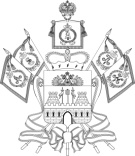 НОВОКУБАНСКИЙ РАЙОНСОВЕТ ПРОЧНООКОПСКОГО СЕЛЬСКОГО ПОСЕЛЕНИЯНОВОКУБАНСКОГО РАЙОНАРЕШЕНИЕ14 апреля 2023 года                                  № 163                              ст. ПрочноокопскаяО стоимости услуг, предоставляемых на территории Прочноокопского сельского поселения Новокубанского района, согласно гарантированному перечню услуг по погребению супругу, близким родственникам, иным родственникам, законному представителю умершего (погибшего) или иному лицу, взявшему на себя обязанность осуществить погребение умершего (погибшего)В целях реализации Федерального закона от 12 января 1996 года № 8-ФЗ «О погребении и похоронном деле», Закона Краснодарского края от 4 февраля 2004 года № 666-КЗ «О погребении и похоронном деле в Краснодарском крае», постановлением Правительства Российской Федерации от 12 октября 2010 года № 813 «О сроках индексации предельного размера стоимости услуг, предоставляемых согласно гарантированного перечня услуг по погребению, подлежащей возмещению специализированной службе по всем вопросам похоронного дела, а также предельного размера социального пособия на погребение», в соответствии со статьей 14 Федерального закона от 6 октября 2003 года № 131-ФЗ «Об общих принципах организации местного самоуправления в Российской Федерации», Совет Прочноокопского сельского поселения Новокубанского района решил:1. Утвердить стоимость услуг, предоставляемых на территории Прочноокопского сельского поселения, согласно гарантированному перечню услуг по погребению супругу, близким родственникам, иным родственникам, законному представителю умершего (погибшего) или иному лицу, взявшему на себя обязанность осуществить погребение умершего (погибшего), согласно приложению к настоящему решению.2. Решение Совета Прочноокопского сельского поселения Новокубанского района от 25 февраля 2022 года № 125 «О стоимости услуг, предоставляемых на территории Прочноокопского сельского поселения Новокубанского района, согласно гарантированному перечню услуг по погребению супругу, близким родственникам, иным родственникам, законному представителю умершего (погибшего) или иному лицу, взявшему на себя обязанность осуществить погребение умершего (погибшего)» считать утратившим силу.3. Контроль за выполнением настоящего решения возложить на комиссию Совета Прочноокопского сельского поселения Новокубанского района по финансам, бюджету, налогам и контролю.(Саркисьян Р.В.)4. Решение вступает в силу со дня его официального опубликования в информационном бюллетене «Вестник Прочноокопского сельского поселения Новокубанского района» и распространяется на правоотношения возникшие с 01 февраля 2023 года.Глава Прочноокопского сельского поселения Новокубанского районаР.Ю.ЛысенкоПредседатель СоветаПрочноокопского сельского поселения Новокубанского районаД.Н.СимбирскийПриложение к решению Совета Прочноокопского сельского поселения Новокубанского районаот 14.04.2023 г. № 163Стоимостьуслуг, предоставляемых на территории Прочноокопского сельского поселения Новокубанского района, согласно гарантированному перечню услуг по погребению супругу, близким родственникам, иным родственникам, законному представителю умершего (погибшего) или иному лицу, взявшему на себя обязанность осуществить погребение умершего (погибшего)ГлаваПрочноокопского сельского поселенияНовокубанского районаР.Ю. ЛысенкоКРАСНОДАРСКИЙ КРАЙНОВОКУБАНСКИЙ РАЙОНСОВЕТ ПРОЧНООКОПСКОГО СЕЛЬСКОГО ПОСЕЛЕНИЯНОВОКУБАНСКОГО РАЙОНАРЕШЕНИЕ24 мая 2018 года			№ 164		ст. ПрочноокопскаяО внесении изменений и дополнений в устав Прочноокопского сельского поселения Новокубанского районаВ целях приведения устава Прочноокопского сельского поселения Новокубанского района в соответствие с действующим федеральным законодательством и законодательством Краснодарского края, в соответствии с пунктом 1 части 10 статьи 35, статьей 44 Федерального закона от 06 октября 2003 года № 131-ФЗ «Об общих принципах организации местного самоуправления в Российской Федерации», Совет Прочноокопского сельского поселения Новокубанского района решил:1. Внести в устав Прочноокопского сельского поселения Новокубанского района, принятый решением Совета Прочноокопского сельского поселения Новокубанского района от 25 мая 2017 года № 131, следующие изменения и дополнения:1) пункт 18 статьи 8 «Вопросы местного значения поселения» изложить в следующей редакции:«18) утверждение правил благоустройства территории поселения, осуществление контроля за их соблюдением, организация благоустройства территории поселения в соответствии с указанными правилами, а также организация использования, охраны, защиты, воспроизводства городских лесов, лесов особо охраняемых природных территорий, расположенных в границах населенных пунктов поселения;»;2) пункт 11 части 1 статьи 9 «Права органов местного самоуправления поселения на решение вопросов, не отнесенных к вопросам местного значения поселений» изложить в следующей редакции:«11) оказание содействия развитию физической культуры и спорта инвалидов, лиц с ограниченными возможностями здоровья, адаптивной физической культуры и адаптивного спорта»;3) часть 1 статьи 10 «Полномочия органов местного самоуправления по решению вопросов местного значения» дополнить пунктом 7.1 следующего содержания:«7.1) в сфере стратегического планирования, предусмотренных Федеральным законом от 28 июня 2014 года № 172-ФЗ «О стратегическом планировании в Российской Федерации»;»;4) в пункте 9 части 1 статьи 10 «Полномочия органов местного самоуправления по решению вопросов местного значения» слова «принятие и организация выполнения планов и программ комплексного социально-экономического развития поселения, а также» исключить;5) статью 17 «Публичные слушания» изложить в следующей редакции:«Статья 17. Публичные слушания, общественные обсуждения1. Для обсуждения проектов муниципальных правовых актов по вопросам местного значения с участием жителей поселения Советом, главой поселения могут проводиться публичные слушания.2. Публичные слушания проводятся по инициативе населения, Совета, главы поселения.Публичные слушания, проводимые по инициативе населения или Совета поселения, назначаются Советом, а по инициативе главы поселения – главой поселения.3. На публичные слушания должны выноситься:1) проект устава поселения, а также проект решения Совета о внесении изменений и дополнений в устав поселения, кроме случаев, когда в устав поселения вносятся изменения в форме точного воспроизведения положений Конституции Российской Федерации, федеральных законов, устава или законов Краснодарского края в целях приведения данного устава в соответствие с этими нормативными правовыми актами;2) проект местного бюджета и отчет о его исполнении;3) вопросы о преобразовании поселения, за исключением случаев, если в соответствии со статьей 13 Федерального закона от 06 октября 2003 года № 131-ФЗ «Об общих принципах организации местного самоуправления в Российской Федерации» для преобразования поселения требуется получение согласия населения поселения, выраженного путем голосования либо на сходах граждан;4) проект стратегии социально-экономического развития поселения.4. Порядок организации и проведения публичных слушаний по проектам и вопросам, указанным в части 3 настоящей статьи, определяется нормативным правовым актом Совета. 5. По проектам генеральных планов, проектам правил землепользования и застройки, проектам планировки территории, проектам межевания территории, проектам правил благоустройства территорий, проектам, предусматривающим внесение изменений в один из указанных утвержденных документов, проектам решений о предоставлении разрешения на условно разрешенный вид использования земельного участка или объекта капитального строительства, проектам решений о предоставлении разрешения на отклонение от предельных параметров разрешенного строительства, реконструкции объектов капитального строительства, вопросам изменения одного вида разрешенного использования земельных участков и объектов капитального строительства на другой вид такого использования при отсутствии утвержденных правил землепользования и застройки проводятся общественные обсуждения или публичные слушания, порядок организации и проведения которых определяется нормативным правовым актом Совета с учетом положений законодательства о градостроительной деятельности.»;6) часть 6 статьи 25 «Статус депутата Совета» дополнить новым абзацем следующего содержания:«В случае обращения главы администрации (губернатора) Краснодарского края с заявлением о досрочном прекращении полномочий депутата Совета днем появления основания для досрочного прекращения полномочий является день поступления в Совет данного заявления.»;7) пункт 4 части 1 статьи 26 «Компетенция Совета» изложить в следующей редакции:«4) утверждение стратегии социально-экономического развития поселения;»;8) часть 1 статьи 26 «Компетенция Совета» дополнить пунктом 11 следующего содержания: «11) утверждение правил благоустройства территории поселения.»;9) пункт 24 части 2 статьи 26 «Компетенция Совета» считать утратившим силу;10) статью 33 «Досрочное прекращение полномочий главы поселения» дополнить частью 3 следующего содержания:«3. В случае, если глава поселения, полномочия которого прекращены досрочно на основании правового акта главы администрации (губернатора) Краснодарского края об отрешении от должности главы поселения либо на основании решения Совета об удалении главы поселения в отставку, обжалует данные правовой акт или решение в судебном порядке, досрочные выборы главы поселения, избираемого на муниципальных выборах, не могут быть назначены до вступления решения суда в законную силу.»;11) в пункте 1 статьи 36 «Бюджетные полномочия администрации» слова «, а также проекты программ комплексного социально-экономического развития поселения» исключить;12) пункт 2 статьи 36 «Бюджетные полномочия администрации» изложить в следующей редакции:«2) обеспечивает исполнение местного бюджета и составляет отчет об исполнении указанного бюджета для представления его в Совет;»;13) в пункте 4 статьи 37 «Полномочия администрации в области коммунально-бытового, торгового обслуживания населения, защиты прав потребителей» слова «(включая освещение улиц, озеленение территории, установку указателей с наименованиями улиц и номерами домов, размещение и содержание малых архитектурных форм)» исключить;14) пункты 14-17 статьи 37 «Полномочия администрации в области коммунально-бытового, торгового обслуживания населения, защиты прав потребителей» считать утратившими силу; 15) статью 55 «Принятие устава поселения, внесение изменений и дополнений в устав поселения» дополнить частями 6-8 следующего содержания:«6. Изменения и дополнения, внесенные в устав поселения и изменяющие структуру органов местного самоуправления, разграничение полномочий между органами местного самоуправления (за исключением случаев приведения устава поселения в соответствие с федеральными законами, а также изменения полномочий, срока полномочий, порядка избрания выборных должностных лиц местного самоуправления), вступают в силу после истечения срока полномочий Совета, принявшего муниципальный правовой акт о внесении указанных изменений и дополнений в устав поселения.7. Изменения и дополнения в устав поселения вносятся муниципальным правовым актом, который может оформляться:1) решением Совета, подписанным его председателем и главой поселения;2) отдельным нормативным правовым актом, принятым Советом и подписанным главой поселения. В этом случае на данном правовом акте проставляются реквизиты решения Совета о его принятии. Включение в такое решение Совета переходных положений и (или) норм о вступлении в силу изменений и дополнений, вносимых в устав поселения, не допускается.8. Изложение устава поселения в новой редакции муниципальным правовым актом о внесении изменений и дополнений в устав поселения не допускается. В этом случае принимается новый устав поселения, а ранее действующий устав поселения и муниципальные правовые акты о внесении в него изменений и дополнений признаются утратившими силу со дня вступления в силу нового устава поселения.»;16) абзац 2 части 2 статьи 61 «Вступление в силу муниципальных правовых актов» исключить;17) в части 3 статьи 61 «Вступление в силу муниципальных правовых актов» после слов «человека и гражданина,» дополнить словами «устанавливающие правовой статус организаций, учредителем которых выступает поселение, а также соглашения, заключаемые между органами местного самоуправления,»;18) часть 4 статьи 61 «Вступление в силу муниципальных правовых актов» после слов «человека и гражданина,» дополнить словами «соглашениями, заключенными между органами местного самоуправления,»;19) часть 5 статьи 61 «Вступление в силу муниципальных правовых актов» изложить в следующей редакции:«5. Официальным опубликованием муниципального правового акта или соглашения, заключенного между органами местного самоуправления, считается первая публикация его полного текста в периодическом печатном издании, распространяемом в поселении.Для официального опубликования (обнародования) муниципальных правовых актов и соглашений органы местного самоуправления поселения вправе также использовать сетевое издание. В случае опубликования (размещения) полного текста муниципального правового акта в официальном сетевом издании объемные графические и табличные приложения к нему в печатном издании могут не приводиться.»;20) в части 7 статьи 61 «Вступление в силу муниципальных правовых актов»: в абзаце первом слова «соответствующих печатных изданиях и (или) на сайте в информационно-телекоммуникационной сети «Интернет», зарегистрированном в качестве средства массовой информации» заменить словами «периодическом печатном издании, распространяемом в поселении и в официальном сетевом издании»; абзац второй после слов «Копии муниципальных правовых актов,» дополнить словами «соглашений, заключенных между органами местного самоуправления,», после слов «самим муниципальным правовым актом» дополнить словами «и соглашением», слово «(или)» исключить;21) абзац первый части 8 статьи 61 «Вступление в силу муниципальных правовых актов» после слов «постановлений и распоряжений главы и администрации поселения» дополнить словами «, соглашений, заключенных между органами местного самоуправления,»;22) в части 9 статьи 61 «Вступление в силу муниципальных правовых актов»: абзац первый после слов «органов местного самоуправления поселения» дополнить словами «,соглашений, заключенных между органами местного самоуправления,», после слов «текста муниципального правового акта» дополнить словами «, соглашения, заключенного между органами местного самоуправления,», после слов «к тексту муниципального правового акта» дополнить словами «, соглашения, заключенного между органами местного самоуправления,»; абзац третий после слов «Тексты муниципальных правовых актов» дополнить словами «, соглашений, заключенных между органами местного самоуправления,»; абзац четвертый после слов «муниципального правового акта» дополнить словами «, соглашения, заключенного между органами местного самоуправления,», после слов «с текстом акта» дополнить словом «, соглашения»;23) часть 10 статьи 61 «Вступление в силу муниципальных правовых актов» после слов «Оригинал муниципального правового акта» дополнить словами «, соглашения, заключенного между органами местного самоуправления,», после слов «с муниципальным правовым актом» дополнить словами «, соглашением, заключенным между органами местного самоуправления,»;24) часть 11 статьи 61 «Вступление в силу муниципальных правовых актов» после слов «правовых актов органов местного самоуправления поселения» дополнить словами «, соглашений, заключенных между органами местного самоуправления,» после слов «самим муниципальным правовым актом» дополнить словами «и соглашением»;25) абзац первый части 12 статьи 61 «Вступление в силу муниципальных правовых актов» после слов «обнародования муниципального правового акта» дополнить словами «, соглашения, заключенного между органами местного самоуправления», после слов «обнародованном муниципальном правовом акте,» дополнить словами «соглашении, заключенном между органами местного самоуправления,».2. Поручить главе Прочноокопского сельского поселения Новокубанского района (Заровному А.А.) зарегистрировать настоящее решение в установленном порядке.3. Обнародовать настоящее решение, зарегистрированное в установленном порядке, в специальных установленных для обнародования местах.4. Контроль за выполнением настоящего решения возложить на председателя комиссии Совета Прочноокопского сельского поселения Новокубанского района по планам, программам развития Прочноокопского сельского поселения Новокубанского района (Т.Н.Крицкая).5. Настоящее решение вступает в силу со дня его обнародования, произведенного после его государственной регистрации, за исключением положений пунктов 2-5, вступающих в силу со дня его подписания.Глава Прочноокопского сельского поселения Новокубанского районаА.А.Заровный Председатель СоветаПрочноокопского сельского поселения Новокубанского районаА.И.ВодянойКРАСНОДАРСКИЙ КРАЙНОВОКУБАНСКИЙ РАЙОНСОВЕТ ПРОЧНООКОПСКОГО СЕЛЬСКОГО ПОСЕЛЕНИЯНОВОКУБАНСКОГО РАЙОНАРЕШЕНИЕ14 апреля 2023 года                         № 165                            ст. ПрочноокопскаяО внесении изменений и дополнений в решение Совета Прочноокопского сельского поселения Новокубанского района от 28 ноября 2022 года №152 «О земельном налоге на территории Прочноокопского сельского поселения Новокубанского района»В соответствии с главой 31 Налогового кодекса Российской Федерации, Федеральным законом от 06 октября 2003 года № 131-ФЗ «Об общих принципах организации местного самоуправления в Российской Федерации», Уставом муниципального образования Прочноокопское сельское поселение Новокубанского района, решил:1. Внести изменения в решение Совета Прочноокопского сельского поселения Новокубанского района от 28 ноября 2022 года № 152 «О земельном налоге на территории Прочноокопского сельского поселения Новокубанского района» (далее – Решение):1.1. Дополнить подпунктом 6.9. пункт 6 решения:«6.9. Граждане Российской Федерации, призванные в соответствии с Указом Президента Российской Федерации от 21 сентября 2022 года №647 «Об объявлении частичной мобилизации в Российской Федерации» (далее - Указ) на военную службу по мобилизации в Вооруженные Силы Федерации на период прохождения соответствующим мобилизованным лицом военной службы по мобилизации в Вооруженных Силах Федерации и до окончания периода частичной мобилизации, объявленной в соответствии с Указом или увольнения мобилизованного лица с военной службы по основаниям, установленным Указом»2. Начальнику финансового отдела администрации Прочноокопского сельского поселения Новокубанского района копию настоящего решения направить в Межрайонную инспекцию Федеральной налоговой службы России № 13 по Краснодарскому краю для руководства в работе.3. Начальнику финансового отдела администрации Прочноокопского сельского поселения Новокубанского района обеспечить опубликование издании Информационного бюллетеня «Вестник Прочноокопского сельского поселения Новокубанского района», а также разместить на официальном сайте администрации Прочноокопского сельского поселения Новокубанского района в информационно-телекоммуникационной сети «Интернет».4. Контроль за выполнением настоящего решения возложить на комиссию Совета Прочноокопского сельского поселения Новокубанского района по финансам, бюджету, налогам и контролю. (СаркисьянР.В.)5. Настоящее Решение вступает в силу не ранее, чем по истечении одного месяца со дня его официального опубликования в информационном бюллетене «Вестник Прочноокопского сельского поселения», распространяет свое действия на отношения, возникшие с 01 января 2023 года.Глава Прочноокопского сельского поселения Новокубанского районаР.Ю.ЛысенкоПредседатель СоветаПрочноокопского сельского поселения Новокубанского районаД.Н.СимбирскийКРАСНОДАРСКИЙ КРАЙНОВОКУБАНСКИЙ РАЙОНСОВЕТ ПРОЧНООКОПСКОГО СЕЛЬСКОГО ПОСЕЛЕНИЯНОВОКУБАНСКОГО РАЙОНАРЕШЕНИЕ14 апреля 2023 года                          № 166                             ст. ПрочноокопскаяО внесении изменений и дополнений в решение Совета Прочноокопского сельского поселения Новокубанского района от 28 ноября 2022 года №151 «О налоге на имущество физических лиц»В соответствии с Федеральным законом от 6 октября 2003 года № 131-ФЗ «Об общих принципах организации местного самоуправления в Российской Федерации», главой 32 Налогового кодекса Российской Федерации, Федеральным законом от 15 апреля 2019 года № 63-ФЗ «О внесении изменений в часть вторую Налогового кодекса Российской Федерации и статью 9 Федерального закона «О внесении изменений в части первую и вторую Налогового кодекса Российской Федерации и отдельные законодательные акты Российской Федерации о налогах и сборах», Федеральным законом от 29 сентября 2019 года № 325-ФЗ «О внесении изменений в части первую и вторую Налогового кодекса Российской Федерации», Федеральным законом от 29 сентября 2019 года № 321-ФЗ «О внесении изменений в часть вторую Налогового кодекса Российской Федерации», руководствуясь Уставом Прочноокопского сельского поселения Новокубанского района, Совет Прочноокопского сельского поселения Новокубанского района решил:1. Внести в решение Совета Прочноокопского сельского поселения Новокубанского района от 28 ноября 2022 года № 151 «О налоге на имущество физических лиц» (далее – Решение):1.1. Пункт 3 решения изложить в новой редакции:«3. Помимо льготных категорий налогоплательщиков, установленных статьей 407 Налогового кодекса Российской Федерации, от уплаты налога на имущество физических лиц освобождаются:3.1. Многодетные семьи, признанные таковыми согласно Закону Краснодарского края от 22 февраля 2005 года № 836-КЗ «О социальной поддержке многодетных семей в Краснодарском крае», за исключением детей, находящихся на полном государственном обеспечении.3.2. Граждане Российской Федерации, призванные в соответствии с Указом Президента Российской Федерации от 21 сентября 2022 года №647 «Об объявлении частичной мобилизации в Российской Федерации» (далее - Указ) на военную службу по мобилизации в Вооруженные Силы Федерации на период прохождения соответствующим мобилизованным лицом военной службы по мобилизации в Вооруженных Силах Федерации и до окончания периода частичной мобилизации, объявленной в соответствии с Указом или увольнения мобилизованного лица с военной службы по основаниям, установленным Указом, подп.7п.1 ст.407 Налогового кодекса.3.3. Налоговые льготы, предусмотренные подпунктами 3.1, 3.2 пункта 3 настоящего решения, применяются с учетом положений пунктов 2-7 статьи 407 Налогового кодекса Российской Федерации».2. Начальнику финансового отдела администрации Прочноокопского сельского поселения Новокубанского района копию настоящего решения направить в Межрайонную инспекцию Федеральной налоговой службы России № 13 по Краснодарскому краю для руководства в работе.3. Начальнику финансового отдела администрации Прочноокопского сельского поселения Новокубанского района обеспечить опубликование в издании Информационного бюллетеня «Вестник Прочноокопского сельского поселения Новокубанского района», а также разместить на официальном сайте администрации Прочноокопского сельского поселения Новокубанского района в информационно-телекоммуникационной сети «Интернет».4. Контроль за выполнением настоящего решения возложить на комиссию Совета Прочноокопского сельского поселения Новокубанского района по финансам, бюджету, налогам и контролю.(Саркисьян Р.В.) 5. Настоящее решение вступает в силу не ранее, чем по истечении одного месяца со дня его официального опубликования в информационном бюллетене «Вестник Прочноокопского сельского поселения», распространяется на правоотношения, возникшие с 01 января 2023 года.Глава Прочноокопского сельского поселения Новокубанского районаР.Ю.ЛысенкоПредседатель СоветаПрочноокопского сельского поселения Новокубанского районаД.Н.СимбирскийИнформационный бюллетень «Вестник Прочноокопского сельского поселения Новокубанского района»№ 5 от 14.04,2023 годаУчредитель: Совет Прочноокопского сельского поселения Новокубанского района№ п/пНаименование услугиСтоимость, руб. с 01.02.2023г.1Оформление документов, необходимых для погребения175,052Предоставление (изготовление), доставка гроба и других предметов, необходимых для погребения:3852,602.1Гроб стандартный, строганный, из материалов толщиной 25-32 мм, обитый внутри и снаружи тканью х/б с подушкой из стружки2727,092.2Инвентарная табличка с указанием ФИО, даты рождения и смерти273,182.3Доставка гроба и похоронных принадлежностей по адресу, указанному заказчиком852,333Перевозка тела (останков) умершего к месту  захоронения1042,074Погребение умершего при рытье могилы экскаватором1298,925Погребение умершего при рытье могилы вручную2722,196ИТОГО предельная стоимость гарантированного перечня услуг по погребению6.1при рытье могилы экскаватором6368,646.2при рытье могилы вручную7791,91Информационный бюллетень «Вестник Прочноокопского сельского поселения Новокубанского района»Адрес редакции-издателя:352235, Краснодарский край, Новокубанский район, ст. Прочноокопская, ул. Ленина 151.Главный редактор  Р.Ю.ЛысенкоНомер подписан к печати 14.04.2023г  в 10-00Тираж 20 экземпляровДата выхода бюллетеня 14.04.2023г  Распространяется бесплатно